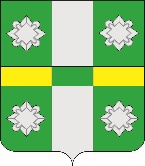 Российская ФедерацияИркутская областьУсольское районное муниципальное образованиеАдминистрацияГородского поселенияТайтурского муниципального образованияПОСТАНОВЛЕНИЕОт  07.10. 2020г.								№ 247р.п. ТайтуркаО внесении изменений в муниципальную  программу «Развитие жилищно-коммунального хозяйства г.п. Тайтурского муниципального образования на 2020–2022 годы.»В связи с уточнением перечня мероприятий и увеличением стоимости работ по реализации мероприятий Муниципальной программы «Развитие жилищно-коммунального хозяйства» городского поселения Тайтурского муниципального образования на 2020-2022 годы.», руководствуясь Бюджетным кодексом РФ, Федеральным Законом №131-ФЗ от 06.10.2003г. «Об общих принципах организации местного самоуправления в Российской Федерации», Порядком разработки, утверждения и реализации муниципальных программ городского поселения Тайтурского муниципального образования, руководствуясь ст.ст. 23, 46  Устава Тайтурского  муниципального образования, администрация городского поселения Тайтурского муниципального образованияПОСТАНОВЛЯЕТ:1. Внести изменение  в муниципальную программу «Развитие жилищно-коммунального хозяйства г.п. Тайтурского муниципального образования на  
2020–2022 годы», утвержденную постановлением администрации городского поселения Тайтурского муниципального образования  №302 от 13.11.2019г. 1.1. «ПАСПОРТ МУНИЦИПАЛЬНОЙ ПРОГРАММЫ» читать в новой редакции:1.2.Строку «Ресурсное обеспечение муниципальной программы» в разделе 1 «ПАСПОРТ МУНИЦИПАЛЬНОЙ ПРОГРАММЫ» изложить в следующей редакции: 2. Внести изменения в подпрограмму 2 «Энергосбережение и  повышение энергетической эффективности на территории городского поселения Тайтурского муниципального образования» на 2020-2022 годы:2.1. Строку «Ресурсное обеспечение муниципальной подпрограммы» в разделе 1 «ПАСПОРТ МУНИЦИПАЛЬНОЙ ПОДПРОГРАММЫ» изложить в следующей редакции:3. Внести изменения в подпрограмму 3 «Модернизация объектов систем коммунальной инфраструктуры на территории городского поселения Тайтурского муниципального образования» на 2020-2022годы:3.1. Строку «Ресурсное обеспечение муниципальной подпрограммы» в разделе 1 «ПАСПОРТ МУНИЦИПАЛЬНОЙ ПОДПРОГРАММЫ» изложить в следующей редакции:4. Раздел 5 «Ресурсное обеспечение программы» «Развитие жилищно-коммунального хозяйства г.п. Тайтурского муниципального образования на  
2020–2022 годы»,  изложить в следующей редакции:общий объём финансирования программы на 2020-2022 годы составит 5027,41 руб., в том числе за счет источников финансирования из местного бюджета         2 089,81 тыс.руб., за счет источников софинансирования из областного бюджета 2 937,6 тыс.руб.5. Внести изменения в Приложение 1 к муниципальной программе «Развитие жилищно-коммунального хозяйства г.п. Тайтурского муниципального образования на  2020–2022 годы»5.1. Таблица 3 «Ресурсное обеспечение реализации муниципальной программы» «Развитие жилищно-коммунального хозяйства г.п. Тайтурского муниципального образования на  
2020–2022 годы» за счет средств бюджетов всех уровней читать в следующей редакции:6. Таблица 4 «Прогнозная (справочная) оценка ресурсного обеспечения реализации муниципальной программы «Развитие жилищно-коммунального хозяйства г.п. Тайтурского муниципального образования на  
2020–2022 годы» за счет источников финансирования областного  и местного бюджетов читать в следующей редакции:7. Ведущему специалисту по кадровым вопросам и делопроизводству (Бархатовой К.В.) опубликовать настоящее постановление в газете «Новости» и разместить на официальном сайте администрации (http://taiturka.irkmo.ru/) в информационно-телекоммуникационной сети «Интернет».8. Ответственность за исполнение данного постановления возложить на главного специалиста по муниципальному хозяйству администрации городского поселения Тайтурского муниципального образования Акудович Е.А.9. Контроль за исполнением постановления оставляю за собой.Подготовил: главный специалист по муниципальному хозяйству _______ Е.А. Акудович«___»_________2020 г.Согласовано: главный специалист администрации по юридическим вопросам и нотариальным действиям __________ И.А. Пономарев «___»_________2020 г.Согласовано: ведущий специалист по бюджетно-финансовой политике _________Клыш Е.В.«___»_________2020 г.Ресурсное обеспечение муниципальной программыОбщий объём финансирования программы на 2020-2022 годах составит 5 027,41 тыс.руб., в том числеза счет источников финансирования из местного бюджета 2089,81 тыс. руб., софинансирование из областного бюджета 2937,6 тыс.руб., в том числе:2020г.- 3810,61 тыс.руб. 2021г.- 608,40 тыс.руб.2022г.- 608,40 тыс.руб.Ресурсное обеспечение муниципальной подпрограммыОбщий объём финансирования подпрограммы на 2020-2022 годы составит:за счет источников финансирования из местного бюджета   146,4 тыс.руб., в том числе:2020 год -64,20 тыс.руб.2021 год- 41,10 тыс.руб.2022 год- 41,10 тыс.руб.Ресурсное обеспечение муниципальной подпрограммыОбщий объём финансирования подпрограммы в 2020-2022 годы составит 3833,05 тыс.руб.:средства местного бюджета 1210,45 тыс.руб., в том числе по годам:2020 год -862,45 тыс.руб.2021 год-174,0 тыс.руб.2022 год-174,0 тыс.руб.средства областного бюджета 2622,6 тыс.руб. в том числе по годам:2020 год -2622,6 тыс.руб.2021 год-0,00 тыс.руб.2022 год-0,00 тыс.руб.Наименование программы, подпрограммы, ведомственной целевой программы, основного мероприятия, мероприятияОтветственный исполнитель, соисполнители, участники, исполнители мероприятийРасходы (тыс.руб.), годыРасходы (тыс.руб.), годыРасходы (тыс.руб.), годыРасходы (тыс.руб.), годыРасходы (тыс.руб.), годыНаименование программы, подпрограммы, ведомственной целевой программы, основного мероприятия, мероприятияОтветственный исполнитель, соисполнители, участники, исполнители мероприятий202020212022     всего     всего12345      8Программа «Развитие жилищно-коммунального хозяйства городского поселения Тайтурского муниципального образования» на 2020-2022 годывсего, в том числе:   3810,61608,4608,45027,41Программа «Развитие жилищно-коммунального хозяйства городского поселения Тайтурского муниципального образования» на 2020-2022 годыАдминистрация городского поселения Тайтурского муниципального образования3810,61608,4608,45027,41Подпрограмма 2 «Энергосбережение и повышение энергетической эффективности на территории городского поселения Тайтурского муниципального образования» на 2020-2022 годы по муниципальной программе «Развитие жилищно-коммунального хозяйства городского поселения  Тайтурского муниципального образования» на 2020-2022 годыАдминистрация городского поселения Тайтурского муниципального образования64,241,141,1146,4Мероприятие 1 «Энергосбережение и повышение энергетической эффективности на территории городского поселения Тайтурского муниципального образования» на 2020-2022 годы по муниципальной программе «Развитие жилищно-коммунального хозяйства городского поселения  Тайтурского муниципального образования»на 2020-2022 годыАдминистрация городского поселения Тайтурского муниципального образования64,241,141,1146,4Подпрограмма 3. «Модернизация объектов систем коммунальной инфраструктуры городского поселения Тайтурского муниципального образования» на 2020-2022 годыАдминистрация городского поселения Тайтурского муниципального образования3485,05174,00174,003833,053833,05Мероприятие 1. «Модернизация объектов систем коммунальной инфраструктуры городского поселения Тайтурского муниципального образования» на 2020-2022 годыАдминистрация городского поселения Тайтурского муниципального образования3485,05174,00174,003833,053833,05Наименование программы, подпрограммы, ведомственной целевой программы, основного мероприятияОтветственный исполнитель, соисполнители, участники, исполнители мероприятийИсточники финансированияОценка расходов (тыс.руб.), годыОценка расходов (тыс.руб.), годыОценка расходов (тыс.руб.), годыНаименование программы, подпрограммы, ведомственной целевой программы, основного мероприятияОтветственный исполнитель, соисполнители, участники, исполнители мероприятийИсточники финансирования202020212022 всего123458    11Программа «Развитие жилищно-коммунального хозяйства городского поселения Тайтурского муниципального образования» на 2020-2022 годыВсего, в том числе:всего3810,61608,4608,45027,41Программа «Развитие жилищно-коммунального хозяйства городского поселения Тайтурского муниципального образования» на 2020-2022 годыВсего, в том числе:областной бюджет (ОБ)2727,6105,0105,02937,6Программа «Развитие жилищно-коммунального хозяйства городского поселения Тайтурского муниципального образования» на 2020-2022 годыВсего, в том числе:средства, планируемые к привлечению из федерального бюджета (ФБ)0,00,00,00,0Программа «Развитие жилищно-коммунального хозяйства городского поселения Тайтурского муниципального образования» на 2020-2022 годыВсего, в том числе:местный бюджет (МБ)1083,01503,4503,42089,81Программа «Развитие жилищно-коммунального хозяйства городского поселения Тайтурского муниципального образования» на 2020-2022 годыВсего, в том числе:иные источники (ИИ)0000Программа «Развитие жилищно-коммунального хозяйства городского поселения Тайтурского муниципального образования» на 2020-2022 годыАдминистрация городского поселения Тайтурского муниципального образования всего3810,61608,4608,45027,41Программа «Развитие жилищно-коммунального хозяйства городского поселения Тайтурского муниципального образования» на 2020-2022 годыАдминистрация городского поселения Тайтурского муниципального образования областной бюджет (ОБ)2727,6105,0105,02937,6Программа «Развитие жилищно-коммунального хозяйства городского поселения Тайтурского муниципального образования» на 2020-2022 годыАдминистрация городского поселения Тайтурского муниципального образования средства, планируемые к привлечению из федерального бюджета (ФБ)0000Программа «Развитие жилищно-коммунального хозяйства городского поселения Тайтурского муниципального образования» на 2020-2022 годыАдминистрация городского поселения Тайтурского муниципального образования местный бюджет    (МБ)1083,01503,4503,42089,81Программа «Развитие жилищно-коммунального хозяйства городского поселения Тайтурского муниципального образования» на 2020-2022 годыАдминистрация городского поселения Тайтурского муниципального образования иные источники (ИИ)0000Подпрограмма 2 «Энергосбережение и повышение энергетической эффективности на территории городского поселения Тайтурского муниципального образования» на 2020-2022 годы по муниципальной программе «Развитие жилищно-коммунального хозяйства городского поселения  Тайтурского муниципального образования» на 2020-2022 годыВсего, в том числе:всего64,241,141,1146,4Подпрограмма 2 «Энергосбережение и повышение энергетической эффективности на территории городского поселения Тайтурского муниципального образования» на 2020-2022 годы по муниципальной программе «Развитие жилищно-коммунального хозяйства городского поселения  Тайтурского муниципального образования» на 2020-2022 годыВсего, в том числе:областной бюджет (ОБ)0,00,00,00,0Подпрограмма 2 «Энергосбережение и повышение энергетической эффективности на территории городского поселения Тайтурского муниципального образования» на 2020-2022 годы по муниципальной программе «Развитие жилищно-коммунального хозяйства городского поселения  Тайтурского муниципального образования» на 2020-2022 годыВсего, в том числе:средства, планируемые к привлечению из федерального бюджета (ФБ)0,00,00,00,0Подпрограмма 2 «Энергосбережение и повышение энергетической эффективности на территории городского поселения Тайтурского муниципального образования» на 2020-2022 годы по муниципальной программе «Развитие жилищно-коммунального хозяйства городского поселения  Тайтурского муниципального образования» на 2020-2022 годыВсего, в том числе:местный бюджет (МБ)64,241,141,1146,4Подпрограмма 2 «Энергосбережение и повышение энергетической эффективности на территории городского поселения Тайтурского муниципального образования» на 2020-2022 годы по муниципальной программе «Развитие жилищно-коммунального хозяйства городского поселения  Тайтурского муниципального образования» на 2020-2022 годыВсего, в том числе:иные источники (ИИ)0,00,00,00,0Подпрограмма 2 «Энергосбережение и повышение энергетической эффективности на территории городского поселения Тайтурского муниципального образования» на 2020-2022 годы по муниципальной программе «Развитие жилищно-коммунального хозяйства городского поселения  Тайтурского муниципального образования» на 2020-2022 годыАдминистрация городского поселения Тайтурского муниципального образованиявсего64,241,141,1146,4Подпрограмма 2 «Энергосбережение и повышение энергетической эффективности на территории городского поселения Тайтурского муниципального образования» на 2020-2022 годы по муниципальной программе «Развитие жилищно-коммунального хозяйства городского поселения  Тайтурского муниципального образования» на 2020-2022 годыАдминистрация городского поселения Тайтурского муниципального образованияобластной бюджет (ОБ)0,00,00,00,0Подпрограмма 2 «Энергосбережение и повышение энергетической эффективности на территории городского поселения Тайтурского муниципального образования» на 2020-2022 годы по муниципальной программе «Развитие жилищно-коммунального хозяйства городского поселения  Тайтурского муниципального образования» на 2020-2022 годыАдминистрация городского поселения Тайтурского муниципального образованиясредства, планируемые к привлечению из федерального бюджета (ФБ)0,00,00,00,0Подпрограмма 2 «Энергосбережение и повышение энергетической эффективности на территории городского поселения Тайтурского муниципального образования» на 2020-2022 годы по муниципальной программе «Развитие жилищно-коммунального хозяйства городского поселения  Тайтурского муниципального образования» на 2020-2022 годыАдминистрация городского поселения Тайтурского муниципального образованияместный бюджет (МБ)64,241,141,1146,4Подпрограмма 2 «Энергосбережение и повышение энергетической эффективности на территории городского поселения Тайтурского муниципального образования» на 2020-2022 годы по муниципальной программе «Развитие жилищно-коммунального хозяйства городского поселения  Тайтурского муниципального образования» на 2020-2022 годыАдминистрация городского поселения Тайтурского муниципального образованияиные источники (ИИ)0,00,00,00,0Мероприятие 1 «Энергосбережение и повышение энергетической эффективности на территории городского поселения Тайтурского муниципального образования» на 2020-2022 годы по муниципальной программе «Развитие жилищно-коммунального хозяйства городского поселения  Тайтурского муниципального образования» на 2020- 2022 годыВсего, в том числе:всего64,241,141,1146,4Мероприятие 1 «Энергосбережение и повышение энергетической эффективности на территории городского поселения Тайтурского муниципального образования» на 2020-2022 годы по муниципальной программе «Развитие жилищно-коммунального хозяйства городского поселения  Тайтурского муниципального образования» на 2020- 2022 годыВсего, в том числе:областной бюджет (ОБ)0,00,00,00,0Мероприятие 1 «Энергосбережение и повышение энергетической эффективности на территории городского поселения Тайтурского муниципального образования» на 2020-2022 годы по муниципальной программе «Развитие жилищно-коммунального хозяйства городского поселения  Тайтурского муниципального образования» на 2020- 2022 годыВсего, в том числе:средства, планируемые к привлечению из федерального бюджета (ФБ)0,00,00,00,0Мероприятие 1 «Энергосбережение и повышение энергетической эффективности на территории городского поселения Тайтурского муниципального образования» на 2020-2022 годы по муниципальной программе «Развитие жилищно-коммунального хозяйства городского поселения  Тайтурского муниципального образования» на 2020- 2022 годыВсего, в том числе:местный бюджет (МБ)64,241,141,1146,4Мероприятие 1 «Энергосбережение и повышение энергетической эффективности на территории городского поселения Тайтурского муниципального образования» на 2020-2022 годы по муниципальной программе «Развитие жилищно-коммунального хозяйства городского поселения  Тайтурского муниципального образования» на 2020- 2022 годыВсего, в том числе:иные источники (ИИ)0,00,00,00,0Мероприятие 1 «Энергосбережение и повышение энергетической эффективности на территории городского поселения Тайтурского муниципального образования» на 2020-2022 годы по муниципальной программе «Развитие жилищно-коммунального хозяйства городского поселения  Тайтурского муниципального образования» на 2020- 2022 годыАдминистрация городского поселения Тайтурского муниципального образованиявсего64,241,141,1146,4Мероприятие 1 «Энергосбережение и повышение энергетической эффективности на территории городского поселения Тайтурского муниципального образования» на 2020-2022 годы по муниципальной программе «Развитие жилищно-коммунального хозяйства городского поселения  Тайтурского муниципального образования» на 2020- 2022 годыАдминистрация городского поселения Тайтурского муниципального образованияобластной бюджет (ОБ)0,00,00,00,0Мероприятие 1 «Энергосбережение и повышение энергетической эффективности на территории городского поселения Тайтурского муниципального образования» на 2020-2022 годы по муниципальной программе «Развитие жилищно-коммунального хозяйства городского поселения  Тайтурского муниципального образования» на 2020- 2022 годыАдминистрация городского поселения Тайтурского муниципального образованиясредства, планируемые к привлечению из федерального бюджета (ФБ)0,00,00,00,0Мероприятие 1 «Энергосбережение и повышение энергетической эффективности на территории городского поселения Тайтурского муниципального образования» на 2020-2022 годы по муниципальной программе «Развитие жилищно-коммунального хозяйства городского поселения  Тайтурского муниципального образования» на 2020- 2022 годыАдминистрация городского поселения Тайтурского муниципального образованияместный бюджет (МБ)64,241,141,1146,4Мероприятие 1 «Энергосбережение и повышение энергетической эффективности на территории городского поселения Тайтурского муниципального образования» на 2020-2022 годы по муниципальной программе «Развитие жилищно-коммунального хозяйства городского поселения  Тайтурского муниципального образования» на 2020- 2022 годыАдминистрация городского поселения Тайтурского муниципального образованияиные источники (ИИ)0,00,00,00,0Подпрограмма 3. «Модернизация объектов систем коммунальной инфраструктуры городского поселения Тайтурского муниципального образования» на 2020-2022 годывсего, в том числе:всего3485,05174,00174,003833,05Подпрограмма 3. «Модернизация объектов систем коммунальной инфраструктуры городского поселения Тайтурского муниципального образования» на 2020-2022 годывсего, в том числе:областной бюджет (ОБ)2622,60,00,02622,6Подпрограмма 3. «Модернизация объектов систем коммунальной инфраструктуры городского поселения Тайтурского муниципального образования» на 2020-2022 годывсего, в том числе:средства, планируемые к привлечению из  федерального бюджета (ФБ)0000Подпрограмма 3. «Модернизация объектов систем коммунальной инфраструктуры городского поселения Тайтурского муниципального образования» на 2020-2022 годывсего, в том числе:местный бюджет (МБ)862,45174,0174,01210,45Подпрограмма 3. «Модернизация объектов систем коммунальной инфраструктуры городского поселения Тайтурского муниципального образования» на 2020-2022 годывсего, в том числе:иные источники (ИИ)0000Мероприятие 1. «Модернизация объектов систем коммунальной инфраструктуры городского поселения Тайтурского муниципального образования» на 2020-2022 годыАдминистрация городского поселения Тайтурского муниципального образованиявсего3485,05174,00174,003833,05Мероприятие 1. «Модернизация объектов систем коммунальной инфраструктуры городского поселения Тайтурского муниципального образования» на 2020-2022 годыАдминистрация городского поселения Тайтурского муниципального образованияобластной бюджет (ОБ)2622,60,00,02622,6Мероприятие 1. «Модернизация объектов систем коммунальной инфраструктуры городского поселения Тайтурского муниципального образования» на 2020-2022 годыАдминистрация городского поселения Тайтурского муниципального образованиясредства, планируемые к привлечению из федерального бюджета (ФБ)0000Мероприятие 1. «Модернизация объектов систем коммунальной инфраструктуры городского поселения Тайтурского муниципального образования» на 2020-2022 годыАдминистрация городского поселения Тайтурского муниципального образованияместный бюджет (МБ)862,45174,0174,01210,45Мероприятие 1. «Модернизация объектов систем коммунальной инфраструктуры городского поселения Тайтурского муниципального образования» на 2020-2022 годыАдминистрация городского поселения Тайтурского муниципального образованияиные источники (ИИ)0000И.о. главы городского поселения Тайтурскогомуниципального образования                                                             Е.А.Леонова